F7	12.6. 2020 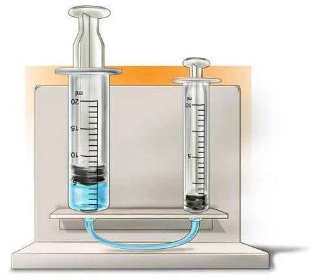 Zdravím všechny.Jelikož se čas nachýlil, dnes Vám posílám poslední práci před prázdninami.Vaši snahu během karantény samozřejmě nezapomenu a objeví se v koncovém hodnocení.Chci poděkovat za spolupráci a za plnění úkolů v tak nelehké době, která nás zasáhla.Dnešním tématem jsou:Pascalův zákon, hydraulická zařízení a hydrostatický tlak 1/přečíst v učebnici str. 112 – 115 Pascalův zákon, hydraulická zařízení2/ přečíst uč. str. 86 – 88 hydrostatický tlak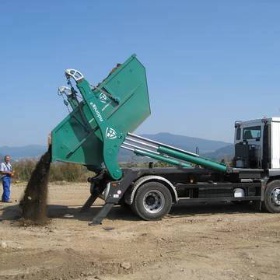 3/ opsat do sešitu převody tlaku1hPa = 100Pa1kPa = 1000Pa1MPa = 1000000Pa3/ do sešitu opsat zápis z folie (viz příloha) 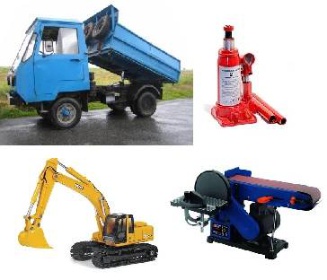 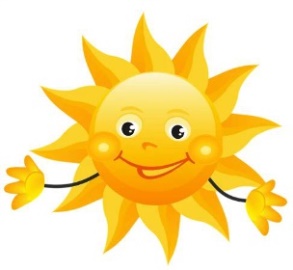 Mějte se pěkně a užijte si prázdniny.Zdraví Němcová L. 